Индивидуальный предприниматель Столыпин Пётр Аркадьевич443000, г. Москва, ул. Тверская 17-3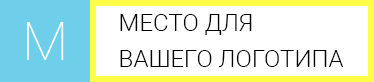 Телефон: 8 800 001-00-00
Эл.почта: info@site.ru
Сайт: http://site.ruОбразец заполнения платежного порученияСчёт на оплату № PROF-1 от 1 января 2022Всего к оплате: Сто тысяч рублей 00 копеек.ФИЛИАЛ "НИЖЕГОРОДСКИЙ" АО "АЛЬФА-БАНК" г Нижний НовгородФИЛИАЛ "НИЖЕГОРОДСКИЙ" АО "АЛЬФА-БАНК" г Нижний НовгородФИЛИАЛ "НИЖЕГОРОДСКИЙ" АО "АЛЬФА-БАНК" г Нижний НовгородФИЛИАЛ "НИЖЕГОРОДСКИЙ" АО "АЛЬФА-БАНК" г Нижний НовгородБИК000000001ФИЛИАЛ "НИЖЕГОРОДСКИЙ" АО "АЛЬФА-БАНК" г Нижний НовгородФИЛИАЛ "НИЖЕГОРОДСКИЙ" АО "АЛЬФА-БАНК" г Нижний НовгородФИЛИАЛ "НИЖЕГОРОДСКИЙ" АО "АЛЬФА-БАНК" г Нижний НовгородФИЛИАЛ "НИЖЕГОРОДСКИЙ" АО "АЛЬФА-БАНК" г Нижний НовгородСч. №30100000000000000001Банк получателяБанк получателяБанк получателяБанк получателяИНН630000001111КППСч. №40000000000000000001Индивидуальный предприниматель Столыпин Пётр АркадьевичИндивидуальный предприниматель Столыпин Пётр АркадьевичИндивидуальный предприниматель Столыпин Пётр АркадьевичИндивидуальный предприниматель Столыпин Пётр АркадьевичПолучательПолучательПолучательПолучательПоставщик:Индивидуальный предприниматель Столыпин Пётр АркадьевичПокупатель:ООО "Компания", ИНН 630000001111, КПП 700000000 №Товары (работы, услуги)Кол-воЕд.ЦенаСумма1Аппарат для сварки труб Most PWE 900 по Договору №24/09-20 от 24.09.2020180000.0080000.001Пила дисковая Makita 5903R по Договору №24/09-20 от 24.09.2020120000.0020000.00Итого к оплате:Итого к оплате:Итого к оплате:Итого к оплате:Итого к оплате:100000.00В том числе НДС:В том числе НДС:В том числе НДС:В том числе НДС:В том числе НДС:Без НДСПоставщикИндивидуальный предпринимательСтолыпин П. А.должностьподписьрасшифровка подписи